www.scouttreedrive.org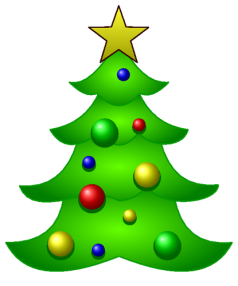 Let the Boy Scouts recycle your Christmas tree!BOY SCOUT CHRISTMAS TREECURBSIDE PICKUP AND RECYCLINGSATURDAY JANUARY 6TH, 2018Please place your tree and donation curbside by 8:00 a.m.No tinsel, nails, or flocked trees.  Attach check payable to: BSANo tree and want to donate: 2734 224th Ave. NE, Sammamish, WA  98074(Suggested donation is $15-$25 per tree)